СОБРАНИЕ ПРЕДСТАВИТЕЛЕЙ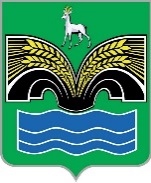 СЕЛЬСКОГО ПОСЕЛЕНИЯ КРАСНЫЙ ЯРМУНИЦИПАЛЬНОГО РАЙОНА КРАСНОЯРСКИЙСАМАРСКОЙ ОБЛАСТИЧЕТВЕРТОГО СОЗЫВАРЕШЕНИЕ от 19 марта 2024 года № 12Об одобрении проекта Дополнительного соглашения № 4к Соглашению от 22.12.2020 № 32 «О передаче осуществления части полномочий по организации в границах поселения электро-, тепло-, газо- и водоснабжения населения, водоотведения, снабжения населения топливом»В соответствии с частью 4 статьи 15 Федерального закона от 06.10.2003 № 131-ФЗ «Об общих принципах организации местного самоуправления в Российской Федерации», статьей 9 Устава сельского поселения Красный Яр муниципального района Красноярский Самарской области, Собрание представителей сельского поселения Красный Яр муниципального района Красноярский Самарской области РЕШИЛО:1. Одобрить проект Дополнительного соглашения № 4 к Соглашению от 22.12.2020 № 32 «О передаче осуществления части полномочий по организации в границах поселения электро-, тепло-, газо- и водоснабжения населения, водоотведения, снабжения населения топливом».2. Поручить Главе сельского поселения Красный Яр муниципального района Красноярский Самарской области А.Г. Бушову направить настоящее решение и проект Дополнительного соглашения председателю Собрания представителей муниципального района Красноярский Самарской области Л.А. Паничкиной.3. Поручить Главе сельского поселения Красный Яр муниципального района Красноярский Самарской области А.Г. Бушову заключить указанное Дополнительное соглашение с Администрацией муниципального района Красноярский Самарской области после его одобрения Собранием представителей муниципального района Красноярский Самарской области.4. После подписания указанного Дополнительного соглашения осуществить его официальное опубликование в газетах «Планета Красный Яр» и «Красноярский вестник».5. Опубликовать настоящее решение в газете «Планета Красный Яр».6. Настоящее решение вступает в силу со дня его официального опубликования. ПРОЕКТДополнительное соглашение № 4к Соглашению от 22.12.2020 № 32 «О передаче осуществления части полномочий по организации в границах поселения электро-, тепло-, газо- и водоснабжения населения, водоотведения, снабжения населения топливом»с. Красный Яр							« ___ » _______ 2024 г.Администрация сельского поселения Красный Яр муниципального района Красноярский Самарской области, именуемая в дальнейшем «Администрация поселения», в лице Главы сельского поселения Красный Яр муниципального района Красноярский Самарской области Бушова Алексея Геннадьевича, действующего на основании Устава сельского поселения Красный Яр муниципального района Красноярский Самарской области, с одной стороны, и Администрация муниципального района Красноярский Самарской области, именуемая в дальнейшем «Администрация района», в лице Главы муниципального района Красноярский Самарской области Горяинова Юрия Алексеевича, действующего на основании Устава муниципального района Красноярский Самарской области, с другой стороны, далее при совместном упоминании именуемые «Стороны», в соответствии с пунктом 6.1 Соглашения от 22.12.2020 № 32 «О передаче осуществления части полномочий по организации в границах поселения электро-, тепло-, газо- и водоснабжения населения, водоотведения, снабжения населения топливом» (далее - Соглашение) заключили настоящее Дополнительное соглашение о нижеследующем.1. Внести в Соглашение изменение, изложив подпункт 4 пункта 2.4. 
в следующей редакции:«4) передать в собственность сельского поселения Красный Яр имущество, созданное (приобретенное) в рамках выполнения переданных полномочий по истечении срока действия Соглашения.».2. Настоящее Дополнительное соглашение является неотъемлемой частью Соглашения, составлено в двух экземплярах, имеющих одинаковую юридическую силу, по одному экземпляру для каждой из Сторон.3. Настоящее Дополнительное соглашение, подписанное сторонами, вступает в силу после его официального опубликования в газетах «Красноярский вестник», «Планета Красный Яр» и распространяет свое действие на правоотношения, возникшие с 20 марта 2024 года.4. Условия Соглашения, не затронутые настоящим Дополнительным соглашением, остаются неизменными.5. Платежные реквизиты и подписи Сторон:Председатель Собрания представителей сельского поселения Красный Яр муниципального района Красноярский Самарской области _______________ А.В. БояровГлава сельского поселения Красный Ярмуниципального районаКрасноярский Самарской области_______________ А.Г. БушовОдобренорешением Собрания представителей муниципального района Красноярский Самарской областиот _________ 2024 года № ___Одобренорешением Собрания представителей сельского поселения Красный Яр муниципального района Красноярский Самарской областиот __________ 2024 года № ___Администрация сельского поселения Красный Яр муниципального района Красноярский Самарской областиАдминистрация муниципального района Красноярский Самарской областиЮридический адрес: 446370, Самарская область, Красноярский район, с. Красный Яр, ул. Комсомольская, 90Юридический адрес: 446370, Самарская область, Красноярский район, село Красный Яр, пер. Коммунистический, д. 4Банковские реквизиты:УФК по Самарской области (Сельское поселение Красный Яр)Л\С 02423006480ИНН 6376061622/ КПП 637601001Единый казначейский счет 40102810545370000036№ сч. 03231643366284164200Отделение Самара Банка России // УФК по Самарской области г. СамараБИК 013601205ОКТМО 36628416ОГРН 1056376011229Код администратора – 364Банковские реквизиты:УФК по Самарской области (Финансовое управление администрации муниципального района Красноярский Самарской области)Л\С 04423006320ИНН 6376000877/ КПП 637601001Р\С 03100643000000014200Банк: ОТДЕЛЕНИЕ САМАРА БАНКА РОССИИ// УФК по Самарской области г. СамараБИК 013601205Сч. № 40102810545370000036ОГРН 1026303800027ОКТМО 36628000Код администратора – 925Глава сельского поселения Красный Яр муниципального района Красноярский Самарской области____________________ А.Г. БушовГлава муниципального района Красноярский Самарской области   ______________________ Ю.А. Горяинов